The Police Department, Government of Sindh, invites sealed tenders from eligible bidders/firms registered with sale tax and income tax department for supply of following “Articles of Uniforms and Protective Clothing” on F.O.R, Destination, Special security Unit (SSU) office Police Headquarter Karachi for personnel of Special Security Unit (SSU) Sindh Karachi during the current financial year 2011-12.  	     Detailed specifications are available in Tender documents, which can be purchased from the Department.INSTRUCTIONS: Interested firms/companies may obtain the tender document for above items from AIGP Security, Sindh, Police Headquarter Hassan Square, Karachi by submitting an application on their letterhead (indicating for each item) along with tender fees with effect from 09-05-2012 to 23-05-2012. Sealed tenders on prescribed proforma in duplicate separate for each item along with 5% earnest money of the total bid in the form of Pay Order should be dropped in the tender box kept in office of AIGP Security, Sindh, Police Headquarter Hassan Square Karachi by              24-5-2012” up-to 1300 hours. The tender shall be opened on the same day at 1400 hours in presence of Purchase Committee and intending bidders who choose to be present on the occasion, in the AIGP Security Sindh, Police Headquarter Hassan Square Karachi.Only firms/Companies registered with Income Tax and Sales Tax department are eligible to participate in the tenders (Documentary proof required).Only bids offered on the prescribed tender form issued by the Police department shall be accepted. However, additional sheets may be attached, if required.Conditional tender / application will not be entertained.The contractors shall bring the samples viz Iron Cot Frame, Kit Box, (2 Samples each), Beret Cap (8 Samples), Cloth (10 Meters), and 06 Samples of rest of the items.Samples of all the article are available in the office of undersigned. The Contractors / Firms are allowed to make video/photograph of these samples.The competent authority reserves the right to reject the tender of the bidder who fails to deposit the lab charges at the time of submitting the tenderPurchase Committee may inspect the stitching unit of the firm / contractors.The competent authority reserves the right to reject any or all tender in accordance with public procurement rule 2010.    Sd\-ASSISTANT INSPECTOR GENERAL OF POLICESECURITY, SINDH, KARACHI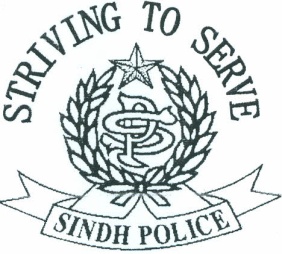 OFFICE OF THEASSISTANT INSPECTOR GENERAL OF POLICE,SINDH, Tel: 021-99243864 Fax: 021-99243865email: ssu.sindh@gmail.com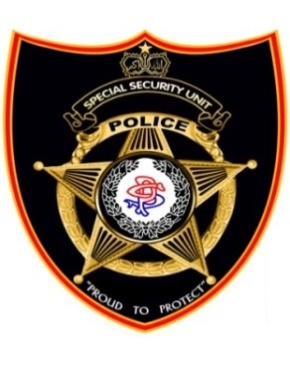 S #NAME OF ARTICLESQUANTITYEARNEST MONEYTENDER FEE1Commando Uniform (Male)3,2005 % of Total BidRs  2,000 2Commando Uniform (Female)2005 % of Total BidRs 2,0003T Shirt  Black Printed (SSU Sindh Police)5,0005 % of Total BidRs  2,0004DMS Boot8505 % of Total BidRs  2,0005Track Suit1,2505 % of Total BidRs 1,0006Joggers1,2505 % of Total BidRs  2,0007P-Cap Black1,7005 % of Total BidRs 2508Belt Black8505 % of Total BidRs 2509Woolen Jersey Black1,2505 % of Total BidRs 2,00010Jacket Warm Black (SSU Sindh Police)1,2505 % of Total BidRs  2,00011Baret Cap Black1,7005 % of Total BidRs 50012Pakistani Flag (Shoulder)1,7005 % of Total BidRs 25013Derby Boot for (Admin / Driver)4005 % of Total BidRs  2,00014Steel Badge (with SSU Monogram)1,7005 % of Total BidRs 25015Cap Badge (with SSU Monogram)1,7005 % of Total BidRs 25016Safari Suit1,6005 % of Total BidRs  2,00017Dabble Décor Iron Cot Frames5005 % of Total BidRs  2,00018Cotton Niwar3,000 Kg5 % of Total BidRs  1,00019Div Sign1,0005 % of Total BidRs 50020Dehydration Kit5005 % of Total BidRs 50021Leather gloves (curt fingur with SSU monogram embossed)1,0005 % of Total BidRs 25022Torch with Battery1,0005 % of Total BidRs 500